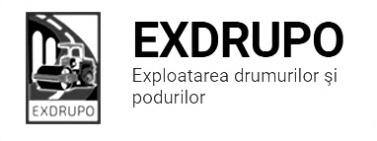 Notă informativăcu privire la lucrările de întreţinere şi salubrizare a infrastructuriirutiere din mun. Chişinăusect. Centru (4 muncitori): executate 16.06.2020:Gunoi manual: str. Ismail – 1 cursă.                       str. Corolenco – 1 cursă.Instalarea bordure mici: str. Testimițeanu – 33 buc.Decapare beton asfaltic uzat: str. Testimițeanu – 2 curse, Kamaz.Salubrizarea mecanizată în zi: str. Albişoara, str. Trandafirilor, str. Inculeţ, str. Testimiţenu, str. Ungureanu, str. Miorița, str. G. Caşu, Malina Mică, str. Vîrnav, str. I. C. Suruceanu, str. T. Strişcă, şos. Hînceşti.executate 16.06.2020-17.06.2020 (în nopate):Salubrizarea mecanizată în noapte: str. Ismail (buzunar), str. Academiei, str. Columna, str. Varlaam, bd. Gagarin, str. Aleea Gării, bd. Negruzzi, str. Ciuflea, bd. Ştefan cel Mare, Viaduct, str. Bucureşti, str. Pușkin, str. V. Pîrcălab, str. M. Eminescu, str. Kogălniceanu, str. Bernadazzi, str. Mateevici, str. V. Alecsandri, str. Bulgară, str. Armenească.Spălarea părţii carpsabile: str. Ismail, bd. Gagarin, bd. Negruzzi, bd. Ştefan cel Mare, str. Ciuflea, Viaduct, str. Bucureşti, str. V. Alecsandrii, str. Halipa, șos. Hîncești, str. Miorița, str. Grenoble.sect. Buiucani (8 muncitori): 	executate 16.06.2020:Asfaltare trotuar: bd. Alba Iulia – 333,24 tn.Salubrizarea mecanizată în zi: Calea Ieșilor, str. I. Creangă.executate 16.06.2020-17.06.2020 (în nopate):Salubrizarea mecanizată în noapte: str. Columna, P. D. Cantemir, str. Dosoftei, bd. Ştefan cel Mare, str. Bucureşti, P.M.A., str. Bodoni, str. 31 August, str. Iorga, str. M. Cibotari.sect. Rîşcani (10 muncitori):executate 16.06.2020:Gunoi manual: str. Petricani 2 curse, Mercedes.executate 16.06.2020-17.06.2020 (în nopate):Salubrizarea mecanizată în noapte: str. Albişoara,  str. P. Rareș, str. Petricani, C. Orheiului-4 borduri.Spălarea părţii carosabile: bd. Moscova, str. Ismail/str. Columna, str. Puşkin, str. Bodoni, str. Al. Russo, Calea Orheiului, str. Petricani,str. Ierusalim.sect. Botanica (7 muncitori):executate 16.06.2020:Montare borduri mari: str. N. Zelinki – 25 buc.Montare zidării: str. N. Zelinki – 24 buc.Excavare/transportare gunoi: str. N. Zelinki – 2 curse (remorcă, Zil).Amenajarea fundației în pietriș: str. N. Zelinki – 17,7 tn.executate 16.06.2020-17.06.2020 (în nopate):Spălarea părţii carosabile: bd. Dacia – toate bordurile, bd. Decebal, str. Independenţei, str. Trandafirilor, șos Muncești.sect. Ciocana (8 muncitori): executate 16.06.2020:Gunoi manual: str. Lunca Bîcului – 1 cursă Kamaz.                        str. M. Manole  – 3 curse (1 Zil, 2 remorcă).Exacvarea gurelor de scurgere pentru apă: str. Varnița – 2 ore, buldoexcavator.Profilarea pămînt lîngă borduri: str. Industrială, autogreider.sect. OCR (15 muncitori):executate 16.06.2020-17.06.2020 (în nopate):Aplicare marcaje longitudinale: str. Kiev – 320 m2.                                                 Calea Orheiului – 160 m2.                                                     bd. Moscova – 350 m2.                                                                               sect. 7 (4 muncitori):executate 16.06.2020:Curățarea canalizării pluviale: Calea Basarabiei – 3 receptoare, 4 fîntîni.                                                  Str. Otovasca – 8 receptoare, 4 fîntîni.                                                  str. Uzinelor – 6 receptoare, 3 fîntîni.  Spaălarea rețele inginerești : Calea Basaraboiei, str. Otovasca.                                                 Securizarea tasărilor și amenajarea pietriș: str. Sf. Țării, 60.                                                 Montarea receptoare noie: str. Kiev-str.T. Vladimirescu.                                                 Curățarea canalizării mecanizat: str. Uzinelor, 61.                                                 sect. 8 (8 muncitori):executate 16.06.2020:Montare pavaj: bd. Moscova – 103 m2.  sect. 9 (5 muncitori):executate 16.06.2020:Apă Canal: bd. Gagarin – 14,5 m2, H7, H7, H5.                  str. V. Micle – 14 m2, H7, H5.                  str. 31 August, 40 – 1 m2, H5.Moldova Gaz: str. Bulgară/str. Bernardazzi – 30 m2, H5.Măsurile întreprinse pentru prevenirea răspîndirii Covid-19:Toate unităţile de trasport sunt dezinfectate la începutul şi la sfîrşitul programului de lucru;Muncitorilor este verificată starea de sănătate de către medicul întreprinderii;Muncitorii sunt echipaţii cu:mască de protecţiemănuşi de protecţiedezinfectantInginer SP                                                         I. Rusu